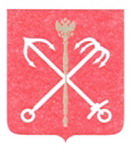 САНКТ-ПЕТЕРБУРГСКАЯ ИЗБИРАТЕЛЬНАЯ КОМИССИЯРЕШЕНИЕ10 часов 08 минутО регистрации кандидата на должность высшего должностного лица Санкт-Петербурга – Губернатора Санкт-ПетербургаПолтавченко Георгия СергеевичаПроверив соблюдение порядка выдвижения кандидата на должность высшего должностного лица Санкт-Петербурга – Губернатора 
Санкт-Петербурга Полтавченко Георгия Сергеевича требованиям Федерального закона «Об основных гарантиях избирательных прав и права 
на участие в референдуме граждан Российской Федерации» (далее – Федеральный закон), Закона Санкт-Петербурга «О выборах высшего должностного лица Санкт-Петербурга – Губернатора Санкт-Петербурга» (далее – Закон Санкт-Петербурга), в том числе соблюдение требований Федерального закона «О порядке формирования Совета Федерации Федерального Собрания Российской Федерации» к представлению сведений 
о кандидатурах для наделения полномочиями члена Совета Федерации Федерального Собрания Российской Федерации, Санкт-Петербургская избирательная комиссия установила следующее. В соответствии с пунктом 1 статьи 26 Закона Санкт-Петербурга регистрация кандидата осуществляется Санкт-Петербургской избирательной комиссией при наличии документов, указанных в пунктах 1 – 31 статьи 22 Закона Санкт-Петербурга, иных предусмотренных Федеральным законом 
и Законом Санкт-Петербурга документов, представляемых 
в Санкт-Петербургскую избирательную комиссию для уведомления 
о выдвижении и регистрации кандидата, а также при наличии необходимого количества подписей депутатов муниципальных советов внутригородских муниципальных образований Санкт-Петербурга, собранных в поддержку выдвижения кандидата.В соответствии с пунктом 17 статьи 37 Федерального закона, пунктом 3 статьи 18 Федерального закона «Об общих принципах организации законодательных (представительных) и исполнительных органов государственной власти субъектов Российской Федерации», пунктом 1 статьи 23 Закона Санкт-Петербурга, решением Санкт-Петербургской избирательной комиссии от 11 июня 2014 года № 56-1 «О числе лиц, подписи которых необходимы для регистрации кандидата на должность высшего должностного лица Санкт-Петербурга – Губернатора Санкт-Петербурга» в поддержку выдвижения кандидата на должность высшего должностного лица Санкт-Петербурга – Губернатора Санкт-Петербурга должны быть собраны 156 подписей депутатов муниципальных советов внутригородских муниципальных образований Санкт-Петербурга. Кандидат на должность высшего должностного лица Санкт-Петербурга – Губернатора Санкт-Петербурга должен быть поддержан не менее чем в 84 муниципальных советах внутригородских муниципальных образований Санкт-Петербурга.Кандидатом на должность высшего должностного лица 
Санкт-Петербурга – Губернатора Санкт-Петербурга Полтавченко Георгием Сергеевичем (далее – кандидат) для регистрации было представлено 163 листа поддержки кандидата с подписями 163 депутатов муниципальных советов внутригородских муниципальных образований Санкт-Петербурга 
в поддержку выдвижения кандидата.Количество достоверных подписей, проставленных в листах поддержки кандидата, составляет 163, что является достаточным для регистрации кандидата на должность высшего должностного лица Санкт-Петербурга – Губернатора Санкт-Петербурга. Кандидат поддержан в 101 муниципальном совете внутригородских муниципальных образований Санкт-Петербурга.На основании пунктов 1, 3 статьи 26 Закона Санкт-Петербурга 
Санкт-Петербургская избирательная комиссия решила:1. Зарегистрировать кандидата Полтавченко Георгия Сергеевича, выдвинутого избирательным объединением Санкт-Петербургское региональное отделение Всероссийской политической партии «ЕДИНАЯ РОССИЯ» на должность высшего должностного лица Санкт-Петербурга – Губернатора Санкт-Петербурга, 22 июля 2014 года в 10 часов 08 минут.2. Выдать Г.С. Полтавченко удостоверение зарегистрированного кандидата на должность высшего должностного лица Санкт-Петербурга – Губернатора Санкт-Петербурга установленной формы.3. Направить настоящее решение в территориальные избирательные комиссии в Санкт-Петербурге.4. Опубликовать настоящее решение в сетевом издании «Вестник 
Санкт-Петербургской избирательной комиссии» и разместить 
на официальном сайте Санкт-Петербургской избирательной комиссии в сети «Интернет».5. Контроль за исполнением настоящего решения возложить на секретаря Санкт-Петербургской избирательной комиссии М.А. Жданову.22 июля 2014 года№ 66-4ПредседательСанкт-Петербургскойизбирательной комиссии А.С. ПучнинСекретарь Санкт-Петербургскойизбирательной комиссииМ.А. Жданова